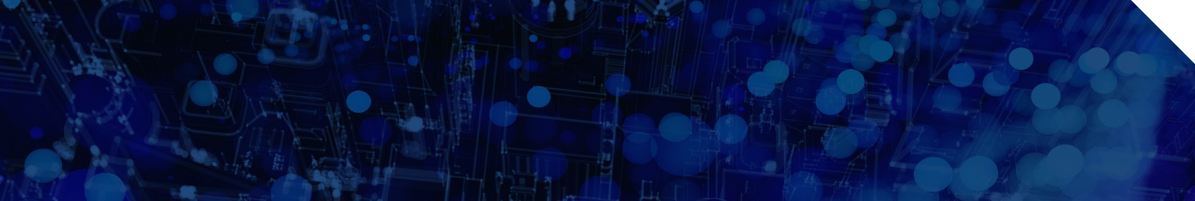 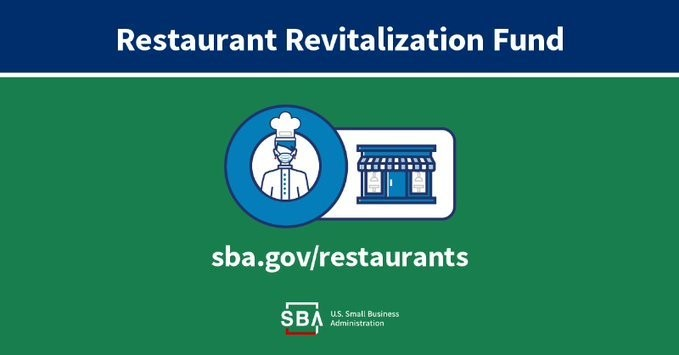 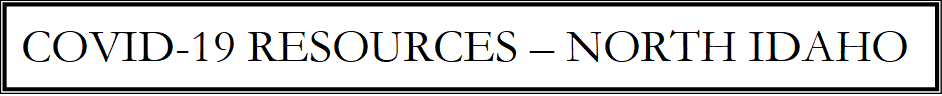 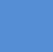 *New information titles are in bold, purple font.Need to KnowI-90 Aerospace Corridor Virtual Conference June 1-2, 2021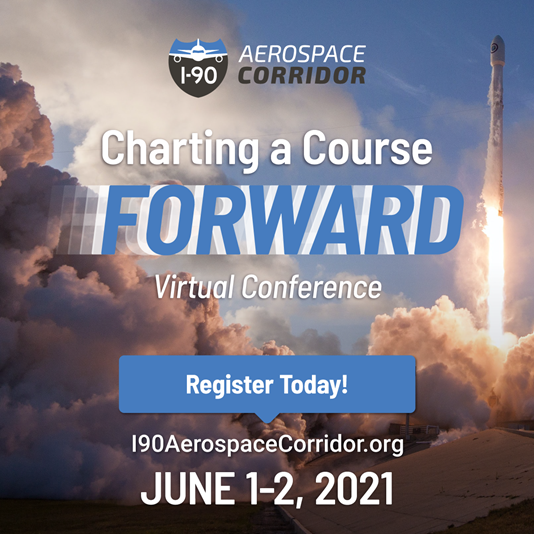 The I-90 Aerospace Corridor Conference fulfills a need for vendors to connect along the I-90 Corridor while offering current information in industry and regional trends.Who should attend? Company executives and procurement, production, sales and marketing, business development, and engineering professionals from throughout the I-90 corridor region will benefit from this event. In addition, educators and government employees are invited. If your business is along the I-5 corridor, join us as well. This year’s format will offer the convenience of a virtual conference, with the connectivity of a great virtual platform that is focused on 1-to-1 and networking meetings. This conference is focused on innovative technologies and markets in the aerospace industry as we forge ahead after the pandemic. The cost: $75 members, $85 non-members Registration: http://www.i90aerospacecorridor.orgPlease click link (speed tests) at very bottom of article to take broadband speed test…Knowing what is currently available will help us make it better!Idaho Commerce needs your help mapping the State of Idaho’s broadband infrastructure! The Idaho Department of Commerce is working with Ookla to gather up to date speed test data for Idaho. Collecting speed test data is a way for the Department of Commerce to see anonymous regional data on internet speeds.      Currently, the best way for the Department of Commerce to see if broadband speeds are available in a community (25 Mbps download and 3 Mbps upload) is to consult the FCC’s Form 477 Map. This data is a little unreliable since the FCC only requires that an internet service provider confirm they provide service to one location in a census block, not all the locations (households) in a census block, nor verify the speeds being delivered. These tests will help the Idaho Department of Commerce better understand areas of Idaho that currently do not have access to broadband by providing another layer of data. This will provide additional opportunities for communities to help them apply for grants (federal or state), help with the broadband planning process (identifying needs), or assist with recruiting internet service provider partners who were previously unaware of the lack of broadband in the community. So please take this speed tests and encourage others in your community to as well. *New information titles are in bold, purple fontSustainable Transportation Funding Needed to Build Idaho’s Future You will spend almost as much time in traffic in some parts of Idaho as you would in Seattle, San Francisco or Los Angeles Learn more hereIdaho's Federal stimulus: Where it went, where it's going the Governor's Coronavirus Financial Advisory Committee did its best to spend Idaho's $1.25 billion in federal Coronavirus Aid, Relief, and Economic Security Act funding Read article hereNIC: Venture Network NEW Amazon Small Business Academy Online Offering - Winter 2021 cover the fundamentals of online business strategies, marketing, merchandising, inventory management, and more FREE! Register here Federal Resources for U.S. Small Businesses Welcome to the official federal resource website for U.S. small businesses affected by COVID-19 (Coronavirus). You can view relevant federal agency resources, access the latest news, and search for a Small Business Advisor near you Learn more hereMoFi announces COVID loan program for businesses A northwest organization started a new COVID-19 loan program Read more hereCOVID Cases Rising, but Housing Market Remains Hot discusses the impact COVID-19 has had on small businesses and potentially will have in the future Read more hereIdaho OKs contract to distribute low-income education money Idaho officials approved a contract to distribute $50 million in federal coronavirus emergency money to low-income families to help children learn during the coronavirus pandemic Read article here Opportunity for Idaho Companies to Virtually Meet with Idaho’s Mexico Trade Office discuss market strategies, challenges, opportunities, and overall trends in Mexico Schedule virtual meeting hereSmall Business Recovery Fund The Shoshone, Benewah and Kootenai County’s Small Business Recovery Fund provides microgrants to small businesses with zero to five employees (including owners) in Shoshone, Benewah and Kootenai Counties who did not qualify for, would not benefit from, or missed the opportunity to receive Economic Injury Disaster Loans (EIDL), Paycheck Protection Program Funding (PPP), the Idaho Rebound Grant, or other state funding). The funds will cover limited expenses such as rent/mortgage and utilities. Learn more & Sign-up here #IdahoMakersUnite: A statewide initiative highlighting accessibility and inclusion in education, has pivoted to respond to Idaho’s urgent public health need due to COVID-19 crisis Learn more here Nearly $50 million awarded for broadband projects to support remote learning, economic development Gov Brad Little announced the Idaho Department of Commerce awarded $48.9 million in federal coronavirus relief funds for 102 projects across Idaho that support improved broadband infrastructure, equipment, and services Read article here Urban flight presents opportunities for Idaho communities With the onset of a global pandemic, big cities can feel claustrophobic Read here PPP Forgiveness Process Underway, Other SBA Programs Continue to Serve Small Business Needs SBA Approved 31,056 PPP Loans Valued at $2.59 Billion in IdahoCovid-19 Small Business Resources The Office of Advocacy will share small business resources and information related to the coronavirus pandemic as we receive them Click hereEIDL Grant Advance Program for Small Businesses is Out of Money While SBA is still accepting COVID-19 related Economic Injury Disaster Loans the grant/advance component has hit its budge limit. Read hereSBA and Treasury Announce New EZ Forgiveness Applications for the Paycheck Protection Program Click hereConsumer sentiment is evolving as world begins to open As restrictions lift and pockets of spending return, consumer behavior begins to adapt to the next normal Click here Announcing the ONE Idaho Campaign to highlight the resilience and ingenuity of Idaho businesses and encouraging practices crucial to protecting our communities, workplaces and citizens while keeping our economy open. Please click hereSenate Passes to extend Payroll Protection Program (PPP) Small-Business Loan Click hereWhat you need to know (and do) to qualify for PPP loan forgiveness Click hereSBA Releases New Paycheck Protection Program (PPP) Report The U.S. Small Business Administration (SBA) released an updated Paycheck Protection Program (PPP) Report detailing total data from both rounds of PPP funding through May 16. U.S. Treasury Website - click here. The www.treasury/coronavirus website was updated. You can find the debt forgiveness application here:  Click here. Small Firms Report more success with second-round Paycheck Protection Program The second round of Paycheck Protection Program (PPP) funding to help small businesses affected by COVID-19 economic disruption is lasting longer and appears to be doing a better job of going to the people it’s intended to help than the first round did.These three wonderful non-profit organizations are providing funding for the most vulnerable in our region. To learn more about these programs and to donate, please check these links:  Idaho Community FoundationInnovia FoundationCDA Covid-19 Relief FundEconomic Relief 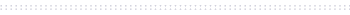 Bank of America Small Business and Neighborhood Revitalization Grant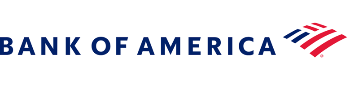 The Bank of America Charitable Foundation will open applications for its grants focused on affordable housing, small businesses and neighborhood revitalization May 31. 

The foundation focuses on low and moderate-income communities, offering grants between $5,000 and $50,000 in larger markets and $2,500 to $25,000 in smaller markets. 

Applications will be due June 25.

LEARN MORE.Idaho Immunization ProgramMobile Vaccination Grant Available Now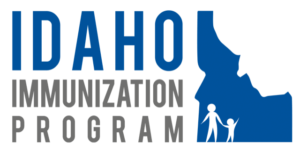 
The Idaho Department of Health and Welfare Immunization Program has recently made grant funding available to administer mobile, offsite or special COVID-19 vaccination clinics. Funds are available to organizations enrolled as an Idaho COVID-19 vaccine provider or to organizations partnering with an enrolled vaccine provider.
The goal of the program is to provide funding for efforts to increase vaccine access to Idaho residents. Funds may be used for the costs associated with operating and promoting the mobile, offsite or special vaccination clinic. 

LEARN MORE. 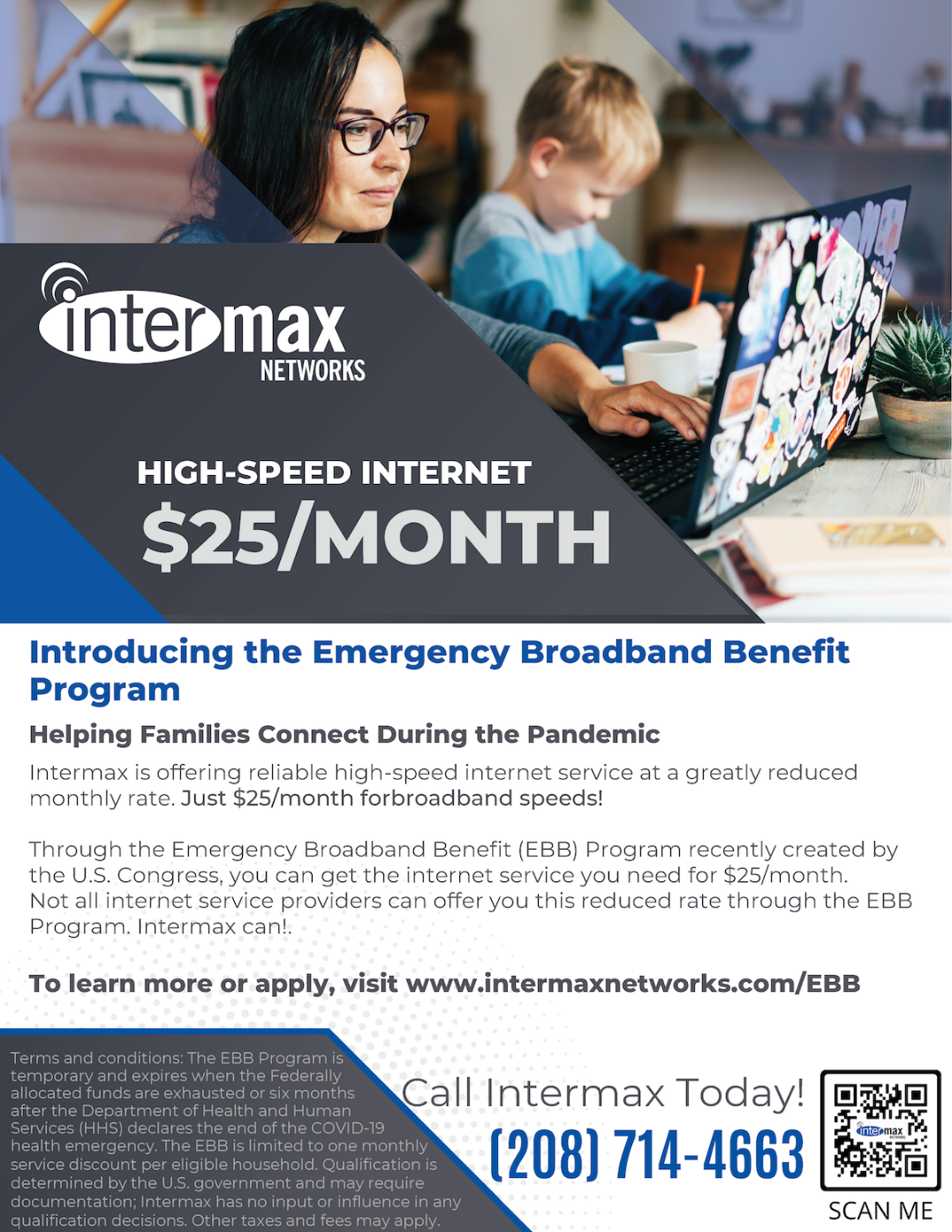 Intermax Networks is working to help build consumer awareness about the Emergency Broadband Benefit, a new Federal Communications Commission (FCC) program. It is our hope that you will help us spread the news about this valuable program to your community.The temporary benefit will help to lower the cost of broadband service for eligible households during the ongoing COVID-19 pandemic.As a qualified Emergency Broadband Benefit (EBB) Program provider, Intermax Networks is providing high-speed home internet to qualifying households for $25/month through the life of the program. A household is eligible if one member of the household meets at least one of the criteria below:  Has an income that is at or below 135% of the Federal Poverty Guidelines or participates in certain assistance programs, such as SNAP, Medicaid, or the FCC’s Lifeline program; Approved to receive benefits under the free and reduced-price school lunch program or the school breakfast program, including through the USDA Community Eligibility Provision, in the 2019-2020 or 2020-2021 school year;Received a Federal Pell Grant during the current award year; orExperienced a substantial loss of income through job loss or furlough since February 29, 2020, and the household had a total income in 2020 at or below $99,000 for single filers and $198,000 for joint filers.EBB enrollment begins on May 12, 2021. Eligible households can enroll through Intermax’s special EBB website, www.IntermaxNetworks.com/EBB, or by calling an Intermax team member at (208) 714-4663. Interested community members can also pick up a paper application or complete an online application from any Intermax office location during standard business hours. We believe that this program will provide significant relief to families struggling during these unprecedented times by reducing their out-of-pocket internet costs while improving the speed and reliability of their current internet service plan.Small Business Stimulus Funding – Restaurants, Food & Beverage Eligible entities that have experienced pandemic-related revenue loss include:Restaurants;Food stands, food trucks, and food carts;Caterers;Bars, saloons, lounges, and taverns;Snack and nonalcoholic beverage bars;Bakeries, brewpubs, tasting rooms, taprooms, breweries, microbreweries, wineries, and distilleries at which on-site sales to the public comprise at least 33% of the gross receipts;Inns at which on-site sales of food and beverages to the public comprise at least 33% of gross receipts; andLicensed facilities or premises of a beverage alcohol producer where the public may taste, sample, or purchase products.Idaho Commerce - The New Stimulus Package: What it Means for You Congress has recently approved, and the President has signed, the "American Rescue Plan Act," a new $1.9 trillion stimulus package. The new package provides direct funding to restaurants and bars, changes to PPP, EIDL and the Shuttered Venue Operator Grant Program (SVOG), jobless benefits and expands three tax credits Learn more hereWomen Entrepreneur Grants A Link to a list of grants supporting women entrepreneurs. 15 Small business grants all women entrepreneurs should apply for Click here Non-Profit Security Grant Program (NSGP) Grant Funds Available   for Security Enhancements and Activities Grant competition for Idaho Non-Profit organizations to increase security measures Learn more hereSBA Expected to Accept Streamlined Forgiveness Applications March 5 Earlier this year the SBA released it’s simplified forgiveness process for loans of $150,000 or less with revised Form 3508S.  Walmart Foundation Community Grant: Walmart is accepting applications for grants of up to $5,000 will be awarded in support of local nonprofit organizations within the service area of individual Walmart or Sam’s Club stores for projects that benefit the community Guidelines & application hereUSDA Community Connect Grant Program to provide financial assistance in the form of grants to eligible applicants that will provide, on a “community-oriented connectivity” basis, broadband service that fosters economic growth and delivers enhanced educational, health care, and public safety benefits Learn more & apply here Register hereINL Tech-Based Economic Development Grants INL’s Economic Development mission is to stimulate economic development, support new business growth and recruit new talent, and support entrepreneurship throughout Idaho Click here for ApplicationNew PPP Forgiveness for Loans $50,000 or LessThe SBA and Treasury released a simpler loan forgiveness application for PPP loans of $50,000 or less. This action streamlines the PPP forgiveness process to provide financial and administrative relief to America’s small businesses Click here for ApplicationCdA Small Business Relief Fund Supplemental ApplicationThe City of Coeur d’Alene is implementing a small business grant         program for COVID-19 relief. Governor’s Coronavirus Financial Advisory Committee (CFAC) created this grant to help local businesses and organizations affected by the COVID-19 pandemic, enabling cities and counties to provide aid within their communities. Learn more here CARES Act Funding & New Programs Fuel Idaho Manufacturing Rebound As Idaho's EDA University Center, TechHelp recently received CARES Act funding Read here to help defray the costs of essential training, support, and consultation activities with Idaho manufacturers ApplicationCENSUS GRANT LOR Foundation Offers $50,000 in Instagrants for Rural Census Efforts Apply hereIdaho’s COVID-19 Disaster Dislocated Worker Grant This grant allows the Idaho Department of Labor to pay 100% of the wages for eligible workers at a qualified, non-profit worksite in an occupation(s) that can help mitigate the coronavirus’ impact in the community Register to learn more here COVID Response: Three new, FREE small business programs loan options created through the Small Business Administration (SBA) – the CARES Act Learn more here Basics of PPP Loan Forgiveness and the SBA PPP Loan Forgiveness Platform Watch webinar hereLocal Foundation and Economic Development Corporations Establish the Kootenai, Shoshone and Benewah Counties Small Business Recovery Fund This is for small businesses who have not received funding from other existing CARES related funding Click here for details & applicationSome federal COVID-19 loan programs winding down As the federal government’s Paycheck Protection Program nears its end, more than 60,000 Idaho businesses have received loans or grants Read more hereHow Small Firms Can Protect Finances in Reopening Economies Read hereSBA Guide to PPP Loans Free Zoom Seminar on the new PPP Loan Program including forgiveness and potential changes you should be aware of Click hereIdaho Research and Development Tax Credit The Idaho R&D Tax Credit allows a taxpayer who makes expenditures in research and development activities in Idaho to claim an income tax credit. Click here Navigate Financial Impacts During COVID-19 The Employee Retention Tax Credit (ERTC) is a significant opportunity for many health care providers that have continued to pay wages and health plan expenses to employees through the COVID-19 pandemic. Read more hereSBA Reopens EIDL and EIDL Advance Program To further meet the needs of U.S. small businesses and non-profits, the U.S. Small Business Administration (SBA) reopened the Economic Injury Disaster Loan (EIDL) and EIDL Advance program portal to all eligible applicants experiencing economic impacts due to COVID-19 Read morePPP Flexibility Flyer Click here to printEnactment of the Paycheck Protection Program Flexibility Act This bill will provide businesses with more time and flexibility to keep their employees on the payroll and ensure their continued operations as we safely reopen our country. Click here Idaho Rebound Cash Grants for Self Employed please click hereCoronavirus Food Assistance Program (CFAP)- Farmers and Ranchers Payment structure and how agricultural businesses can apply for assistance, please visit here  CARES Act. SBA Economic Injury Disaster Loan Emergency Advance (EIDL). This loan advance will provide up to $10,000 of economic relief to businesses that are currently experiencing temporary difficulties. This is also potentially forgivable. For information, please click here. An additional $10B for EIDL advances and $50B for loans was approved on the latest bill. This is a direct application via the SBA website. Continue to check the website and your emails for the status of your applicationCARES Act. SBA Debt Relief. SBA debt relief for existing loans, and loans approved prior to September 27, 2020. 1) SBA will automatically pay the principal, interest, and fees of current 7(a) loans for a period of six months.If interested in a new loan, check with PACNI or your SBA-approved bank for deadlines. Other SBA, USDA & RLF Loan Programs Micro Loans from $1,000 to $25,000; IRP/USDA Loan Program; RLF Loan Program; SBA 504 Programs. Loan programs that existed prior to the COVID-19 pandemic. For more information, please click here. SBA information in Spanish, please click here. Save Small Business Fund, a grantmaking initiative funded by corporate and philanthropic partners, providing $5,000 in one-time, supplemental cash grants to employers across the US, with 3-20 employees in economically vulnerable communities. Limited funds. To learn more, please click here. Yelp’s Covid-19 Response and Support for Local Businesses Yelp announced $25 million in relief, primarily focused on supporting independent local restaurant and nightlife businesses, in the form of waived advertising fees, and free advertising, products and services during a limited period. For additional information, please click here. Hagadone Media Group Grant A grant program has been created built on matching advertising funds to assist locally owned businesses during these challenging times. The grant is available up to $10,000 of matching advertising each month. Restrictions apply. For more details, please click here. Business for All Grant. Apply for grants up to $50,000 to support business growth, including a $10,000 emergency COVID-19 Business for All Grants to help small businesses in crisis. Funds are limited. For more details, please click here. Avista Assistance. If you’re experiencing economic hardship due to the unprecedented challenges of the COVID-19 pandemic, Avista encourages you to contact their office at (800) 227-9187 to discuss how they can help, or you can also log in to your account to choose the best plan for you.Events & ServicesIMA Workshop – Creating Your Export Plan May 25th A solid export plan is the first step to international business success.  Whether you are new to exporting or are already exporting, attend this event to sharpen your exporting plans and help assure a commitment to exporting over the long term Register hereTourism in the Post-COVID World June 1st Conversation will focus on post-pandemic tourism. What a long, strange trip 2020 was for the tourism industry. With vaccinations becoming more widespread, our panel will talk about how 2021 is looking Register here Navigating the Wild Wild West – The Growth of Kootenai County June 3rd will be a fun and informative presentation in partnership with the Coeur d'Alene Association of Realtors. Jennifer Smock of Windermere/Coeur d'Alene Realty and Kristen Johnson of CENTURY 21 Beutler & Associates will give us an update on our local crazy real estate market Register here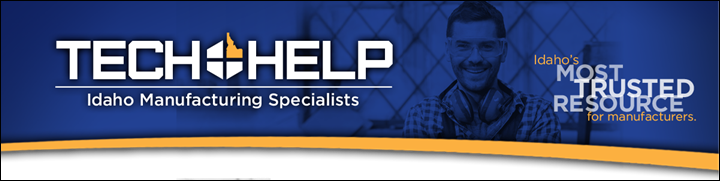 Try TechHelp LMS At a Discount Through May 31TechHelp is delighted to unveil their Learning Management System or LMS that allows clients to take a growing number of manufacturing-related courses online at their own pace, space, and time. TechHelp’s LMS gives Idaho Manufacturers access to a flexible, interactive online platform that makes learning convenient, fast, fun, productive, engaging, cost-effective, and trackable. Until the end of May 2021, enter the code “IMA2021” during checkout to take a course at a discounted price.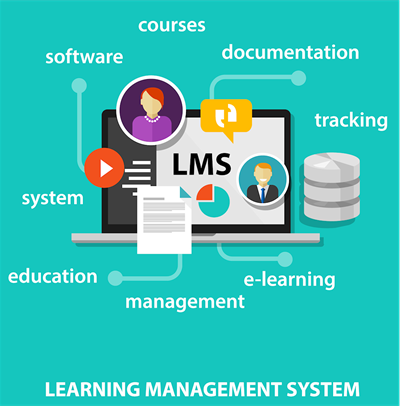 Our growing offering of online LMS courses includes: Introduction to Lockout Tagout – 15-45 MinutesCurrent Good Manufacturing Practices – 3-4 HoursFood Allergen Shift Meeting – 15 MinutesFood Allergen SME Training – 3-4 HoursIntroduction to Food Manufacturing for Entrepreneurs – 4-5 HoursEnter the code IMA2021 during checkout for your course discount.If you have any course ideas or questions, please contact Catherine at 208-426-2181 or catherinecantley@techhelp.org.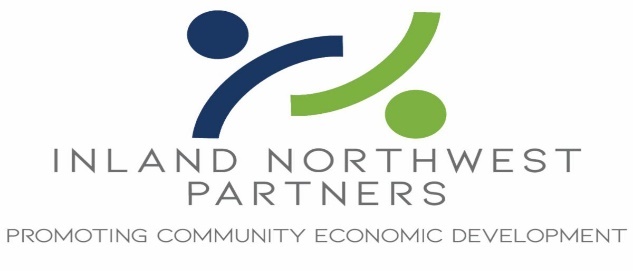 Inland Northwest Partners2021 Spring WebinarThe Outdoor Recreation Economy: Trends, Strategies & ImpactsJune 2, 20219:00am-11:00am (PT)﻿Cost: $20 INP Members / $30 Non-MembersRegister OnlineIEDC 2021 Economic Future Forum June 7th-8th The Economic Future Forum is a forward-looking conference that focuses on fostering regional innovation, economic transformation, and equity in the new economy. The conference will explore industry trends and the partnerships and strategies needed to grow, diversify, and retain companies in established and emerging industries Register here IEDC: Preparing for the State Small Business Initiative The American Rescue Plan Act will provide $10 billion to fund the State Small Business Credit Initiative (SSBCI). This webinar will discuss the federal-state funding structure of SSBCI, recommendations for how various stakeholders can engage in the design and implementation of venture capital programs, and guidance on how to prepare Register hereWhere is the Real Estate Markey Headed? May 19th This biannual event is held live for ULI members to learn what's ahead through 2023 and how the post-pandemic economy will impact the real estate industry Register here In Partnership with SBDC at NIC, the Post Falls Chamber Presents The Business in the Know Series: 2021 Winter Class Schedule All Classes are from 11am-12:30pm on Thursday’s Registration LinkGrant Writing and Grant Management Training Online If you're ready to learn how to find and write grants you've come to the right place. Beginning and experienced grant writers and administrators from city, county and state agencies as well as nonprofits, K-12, colleges and universities are encouraged to attend Register hereIn Partnership with SBDC at NIC, the Post Falls Chamber Presents The Business in the Know Series: 2021 Winter Class Schedule All Classes are from 11am-12:30pm on Thursday’s Registration LinkIdaho Business Review: Breakfast Series-Tech Trends Idaho’s technology sector was one of the few bright spots of 2020. Our panel will discuss what needs to happen for this to continue in 2021 Register here Our GEM Coeur d’Alene Lake Collaborative: Speaker Series Expert-led discussions on local water health issues Register hereUrban Land Institute: 2021 Virtual Spring Meeting Engage in candid discussions about the direction of the real estate industry with the people who shape it Register hereRegister for the Idaho Career Job & Career Fair Create meaningful engagement by meeting job seekers safely in-person Information hereTech Trends Conversation will center around Idaho’s technology sector which, was one of the few bright spots of 2020. Our panel will discuss what needs to happen for this to continue in 2021 Register here Pandemic Friendly Classes Offered at GIZMO-CDA available to students and community members. Clay/Pottery, Holiday Tag making, Bonsai Art, Project-Based Learning Kits, etc. Click here for more information Idaho Economic Forecast 2020-2024 DIVISION OF FINANCIAL MANAGEMENT Administrator Executive Office of the GovernorInformation provided by William Jhung, Regional Director, Idaho Small Business Development Center (ISBDC) Read forecastNorth Idaho Events: North Idaho Job Fair The largest pool of eager job seekers of all time! Email to register U of I: Inspire Idaho Walks the reader through the four phases of learning to code Learn more hereIgniteMatch.works In response to the tremendous increase in interest in the region from talent in Seattle, Silicon Valley and beyond, Ignite has created IgniteMatch.works for leading businesses in our region to secure the best employees and for qualified candidates to find jobs in the area.  Learn more hereExpress Employment: Larger companies more optimistic about hiring in second half of 2020 Read more hereSmall Business Directory Encourage people across the country to shop locally. Customers can search by ZIP code and business type to get connected. Sign up FREE here How to keep "Zoom-bombers" away from your virtual event While virtual event technology has done a fantastic job of bringing once canceled events online, it can also open up the possibility of uninvited people trying to exploit your event content Read tips herePrevent Zoom Fatigue from Your Virtual Event After months of attendees sitting through different video calls, how can you keep them engaged at your next virtual event? Read hereWarehousing and Distribution: Under the Microscope
Who saw this coming earlier this year? Material shortages. Supply chain interruptions. Distribution networks halted. Amidst a worldwide pandemic. Read more hereConsumer Sentiment and Behavior Continue to Reflect the Uncertainty of the COVID-19 Crisis Read more hereThe Impact of Behavioral Drives in a Remote Workplace Get actionable tips for tailoring the way you motivate your remote employees based on their behavioral styles. Read more hereCompliance and Risk Management Considerations during the COVID-19 Pandemic Excellent compliance & risk management resource as you adapt your business for COVID. Click hereBack to Business Playbook: Compliance and Risk Management Considerations during the COVID-19 Pandemic Submit your business information and we’ll get it up on a special page for everyone to see.A collaborative effort between the:The Coeur d'Alene Convention & Visitors Bureauthe Coeur d'Alene Chamber,the CDA Downtown Association,and the Coeur d'Alene PressWe have created a page that will list your business name, phone number and website so that locals and future tourists will know who is open for business. Help Close the Digital Divide for IdahoLet's ensure that every Idaho student has an equal opportunity to learn during this crisis. Idaho Business for Education’s (IBE) Community Activation Project: One Idaho - Every Student Matters is collecting devices and distributing laptops to students throughout the state to help them complete their schoolwork. Information available here. Employment ResourcesThe following are links and resources for “Reopening your Business and Creating a Safe Work Environment” They range from a 10-point guide from OSHA to a comprehensive list of action items to keep your employees, suppliers, and customers safe. To download a Word version of the guidelines, please click here. (Look under “Additional Information” on the right column –Reopening and Safe Work Guidelines).Hybrid Work 301: Maximizing Engagement & Communication Studies show that over 50% of employees would stay with their company longer if they felt more appreciated. Creating a culture of recognition starts with identifying company, team, and individual values, but what does that conversation look like? Register hereExpress Employment Professionals - Next Level Leadership: Delegation and Ownership From seasoned professionals to new leaders in their first managerial position, a focus on continual development is key to ensuring workforces maintain high productivity, increasing engagement, and building top talent Read more hereThree Key Factors for Businesses to Forecast, Plan, and Drive Revenue from the Next Government Stimulus Many Americans have begun receiving their third stimulus check from the government in less than a year. In a recent webinar, Andrew Duguay, chief economist at Prevedere, discussed the potential impacts on the business environment this year and the key areas of focus for business planning in 2021 Watch now 10 Questions You Should Ask Your Remote Employees to Keep them Engaged These ten questions can be used to facilitate more meaningful conversations and continue building a strong connection with your remote teams Learn more herePRWeek Convene: Employee Engagement A virtual event 3/31 that will provide a playbook for communicators at all levels to do their part in helping ensure their teams can be equally productive and proud of the organizations they represent Register hereIMA: Creating the Business Culture you Desire As they discuss creating growth-oriented workplace environments that motivate and retain excellent employees Register hereCut Through the Noise: Hire Accurately in 2021 Finding the candidate that has the right combination of job and culture fit is never easy–especially in a saturated candidate market. Learn how using behavioral data to ensure accurate hires that last Register hereThe Secret to Success for Manager Effectiveness Register hereKey Learnings: Why your managers are really struggling today and how you can helpWhat can you do to make your managers more effective How to have more meaningful and impactful 1:1s Idaho Department of Labor: Job Corps Event Job Corps is looking for employers to participate in an event featuring panel discussions in which reps will talk about their companies and potential careers, as well as answer questions Learn more hereThe Future of the Office There is much concern about the future of commercial office space. There is no denying that the work from home trend is real and the impacts will be felt in the short and long term in different ways around the world Learn more hereEmpowering Managers in the New World of Work Empathy, self-awareness, and an understanding of behavioral data are more important now than ever — especially for managers of remote employees Register hereKeys to Business Acquisition: Do Your Homework and Get Help When You Need It As a business owner, it is critical to know what you are getting into at the very beginning of the acquisition process and the only way to do that is do develop a detailed plan Read article here Kootenai County - Idaho Office of Emergency Management Expanded 'Preparing Your Business for Pandemic" business planning guide, digital version, can be accessed here: Click here for GuideSWIMA - PPE Resources for your business: Idaho PPE Exchange Learn more hereSBA, Idaho SBDC Connect Clients to Resources Read more hereFirm Develops Venspirator to Prevent, Mitigate COVID-19 A new breathing apparatus Read more hereCOVID-19 is shattering cyberattack records The daily inundation of misinformation, misconceptions and misunderstandings has given cybercriminals an endless buffet of cyber-based ammo to iterate their attacks Click here to readSmall Business Resource Guide Click here to read Back to the office: Keys for safely returning people to the unknown With plans continually evolving, you may wonder when’s the right time to return to the office. Here are some tips Read more here The Future of Healthy Buildings: Learn about the WELL Building Standard, the leading tool for advancing health and well-being in buildings globally Click hereCould Your Business or Nonprofit Use Some FREE PPE supplies? Click hereCOVID-19 Q&A - Insights for Employers and Workplace Click here to readNavigating COVID-19 with Empathy Click here to readPurpose: Shifting from Why to How Click here to readGuarding your credit during times of COVID-19 coronavirus Click here to readLeaving the office: Keeping the conference room Click here to readCOVID Related Templates for Businesses: The toolkit has templates that a company can customize on things like visitor policies & logbooks, posters for the workplace, etc. Click here COVID Resource Page: Industry-specific guidance for re-opening, return-to-work policy templates, government agency recommendations, HR/benefits FAQ's, news announcements and more. Click hereMatching Marketing Grant: Funds can be used toward print or digital advertising See here for detailsNew Resource Center with COVID guidance: industry-specific guidance for re-opening, return-to-work policy templates, government agency recommendations, etc. Click hereThe Restart - 8 Actions CEOS can take to ensure safe and successful relaunch: Click here Inland Biz Strong NOW INCLUDES NORTH IDAHO!Tailored resources specific to help businesses mitigate economic challenges due to COVID-19. This new digital tool helps determine which local, state, and federal programs are available based on information they select for their business. Access the tool online by following this link. Idaho Dept. of Health & Welfare. To support Idaho's workforce who need child care during the COVID-19 pandemic, the Idaho Child Care Emergency Grant is providing child care business owners with the means to open or reopen and continue operating. These funds can be used to cover eligible expenses incurred for months open and providing childcare, during March 2020 through July 2020.  Ideas to consider to maintain a safe work environment. Source: Tips for Manufacturers, www.ogletree.com; OSHA Guidelines, 10-stepsTo view the original article, please click here.OSHA’s Ten Steps to Reduce Exposure to Coronavirus for a Safe Work EnvironmentTo see the OSHA10-Step Guidelines poster, please click here.To view the CDC Coronavirus Fact Sheet about how it spreads and how to prevent transmission, please click here. Reopening & Operating Your Business with a Safe Work Environment Source: A local existing business, information has been modified to be more genericTo view this guideline, please click here. On the right column, click “Reopening and Safe Work Guidelines.”Other Resources to help you develop guidelines for a safe work environment OSHA Publications: Guidance on Preparing Workplaces for COVID-19. National Restaurant Association - Reopening GuidanceNational Retail Federation - Operation Open DoorsNational Association of Home Builders - Job-site Safety and Record-keeping GuidanceRecommended Guidance for BusinessesGuidance for Childcare ProvidersWynn Las Vegas Health & Sanitation ProgramOSHA:  Key OSHA standards for COVID-19US Chamber of Commerce Foundation:  Workplace Tips for EmployeesEmergency Prevention Measures for Physical (Social) Distancing in Food Manufacturing Facilities as Related to COVID-19 (updated March 26, 2020: Source:  Food Northwest)CDC Safety Video to Stop the Spread of Coronavirus in Construction Zones can be found here and another here.  U. S. Department of Labor - COVID-19 and The American Workplace. The Site contains:Temporary Rule: Paid Leave under the Families First Coronavirus Response ActFact Sheets: FFCRA- Employee: English and SpanishFact Sheets: FFCRA- Employer: English and SpanishFamilies First Coronavirus Response Act (FFCRA or Act): Posters: English and Spanish Sample Forms and Communications for EmployersEmployee Leave Request FormSample Employee QuestionnaireSample Telecommuting PolicyFor additional sample forms, please click here. Thank you, Murray Group for sharing these samples.  Webinar that discusses the expanded tuition benefits under the CARES Act and how it has impacted employers and employees alike. To see the webinar, please click here. To get a copy of the slide deck, please click here. Thank you, Advanced Benefits for sharing these links. For additional business and employer guides, please see the following links:Interim Guidance for Businesses and EmployersInformation for Communities, Schools, and BusinessesEnvironmental Cleaning and Disinfection Recommendations – Community FacilitiesGuidance for Preparing Workplaces for CoronavirusOHSA Resources for Workers and Employers on COVID-19Get Your Workplace Ready for COVID-19Risk Management for COVID-19Disinfectants for Use Against COVID-19Sourcing, Supply Chain & Research Please check the SWIMA link regularly, they are continuously adding new sourcing information. SWIMA sourcing requests and manufacturing-specific resources related to COVID-19 Learn more hereManufacturing-specific Business Resources: -PPE Resources for Your Business-Idaho PPE ExchangeSourcing Request for Medical Equipment Production and Supplies. If you have machinery and capacity, please click here to find out more or go to www.swima.org for all known sourcing and products request. On a larger scale, the National Association of Manufacturers and Business Roundtable have joined forces to address Critical Shortages. To learn more and complete the survey sourcing capacity, please click here.National Institute of Health (NIH) 3D Print Exchange. To see designs for PPE and devices in support of the Covid-19 public health emergency, please click here. Idaho PPE Exchange (IPX). New site focused on connecting producers and those in need for small quantities. To learn more, please click here.  Idaho TechHelp is a part of the National Manufacturing Extension Partnership (MEP). They can assist manufacturers with most business operations and workforce needs, including product design and development, food manufacturing & safety, plant operational issues, business continuity, supply chain issues, and supplier scouting/matchmaking. They encourage you to call them for assistance.  To learn more, please click here. Listing of other agencies looking for vendors and suppliers. To see last week’s list of that includes FEMA, NIH, and others, please click here. (This links you to BSP Joint Info Sheet #4, Issued 4/17/2020) Articles & VideosA Once-In-A-Generation Opportunity With the potential of $32 million in funding on the line, county officials are beginning a review of what the American Rescue Plan Act of 2021 could mean for Kootenai County Read article hereExpress Employment Professionals: 1 in 5 Hiring Decision-Makers Say Pandemic Negatively Impacts Working Parents The majority of U.S. hiring decision-makers say their company would like to offer more accommodations for working parents but do not have the resources to do so (70%) believe federal laws supporting working parents such as extended paid leave or universal childcare would be beneficial in helping working parents remain in the workforce (76%) Read more hereIdaho Lifts Limit on Gatherings, Cites Ample Hospital Space Idaho is moving into a new stage of Gov. Brad Little's coronavirus reopening plans and lifting restrictions on the size of gatherings Read article hereThree Probable Causes of the Current Labor Shortage The most surprising thing about the current labor shortage is that anyone is surprised about it, especially because certain sectors like health care and construction were already complaining about the lack of workers for years before the arrival of COVID-19 Read article here Tackling the Challenges of Hybrid Work Our panel of experts will address questions like...What makes hybrid work attractive to companies and its talent?What skills and resources do leaders need to tackle hybrid work challenges?How can leaders be proactive vs. reactive towards this shift to hybrid work?What does effective collaboration look like in a hybrid work environment? Read article here Despite National Labor Shortage, Experts Optimistic for Idaho Idaho-based labor market data company EMSI is warning business leaders of an upcoming “sansdemic” — a dramatic shortage of workers nationwide However, Idaho looks like it will weather that better compared to the rest of the nation Read article hereAfter Challenging Year, Idaho Education Needs Our Support The past 13 months have presented enormous challenges for students, parents, teachers, and school administrators. The sudden changes in work life, home life and social life, along with new ways of learning and instructing, have firmly placed the COVID-19 pandemic as one of our most difficult life experiences Read article here Idaho Businesses Share Insight into Recovering, Rebounding Idaho businesses are saying they are hopeful with the return to Stage 3 of reopening, and Idaho’s rebounding is looking good, economic experts are saying Read article hereExpress Employment Professionals: 1 in 3 Hiring Decision-Makers Predict Remote Work is the New Normal A majority of employees at U.S. companies regularly worked from home in 2020 during the COVID-19 pandemic, an arrangement 1 in 3 (35%) hiring decision-makers say will become the new normal Read article hereSmall Business Administration Adjusts COVID Aid Programs U.S. Small Business Administration has made a number of changes to its Paycheck Protection Program and other federal aid programs intended to help American small businesses survive the COVID-19 pandemic Read article hereWith Economy Poised for Best Growth Since 1983, Inflation Lurks Federal stimulus and Covid-19 vaccinations have led to boosts in outlook for GDP and consumer prices in survey of economists Read article hereDecade of Government Statistics Offer Good, Bad News While the Idaho seasonally-adjusted unemployment rate was a lean 3.5% in January 2021, this was 0.9% higher than the 2.6% rate of January 2020 Read article hereTime for Idaho Businesses to Step Up, Lead from the Front Idaho is on the verge of producing students who will not possess the workplace skills, those ever-important soft skills that lead to a happy and motivated workforce that Idaho employers expect Read article hereIdaho Small Businesses See Only Modest Economic Recovery Long-term trends are emerging on the effects of the COVID-19 pandemic on Idaho’s small businesses, based on data gathered by the U. S. Census Bureau Read article hereA Word with Governor Brad Little on Transportation Funding Improving Idaho’s transportation system has long been one of Gov. Brad Little’s goals, but he has held off on proposing specific programs until this year Read article hereGovernor Little Lays Out Plan for Using New Round of Federal Stimulus Little has strong words about how he believes Idaho has been penalized for its strong economic recovery and low unemployment Read article here Retail Speaks: Seven Imperatives for the Industry Every retailer, to some degree, has long had a sense of what the future of retail could look like: consumers shopping from anywhere at any time on their computers or mobile devices, stores morphing into showrooms or fulfillment centers, products being shipped out for home delivery at ever-increasing speeds, digitization everywhere Read article hereLegislative Struggles with Unpopular Property Tax Bill SB 1108aa will lower the rate at which property taxes increase; but not because of placing new construction and annexed properties on the tax rolls Read article hereBusiness Needs the Legislature to Fund Idaho’s Universities Idaho’s colleges and universities are consistently rated among the best public postsecondary schools in the nation. Unfortunately, there is now an effort to weaken our higher education institutions by cutting their funding Read article hereExpress Employment: Remote Workforce-To Bring or Not Bring Them Back, That Is the Question As restrictions slowly lift in some areas, the lingering question remains: do businesses attempt to bring back in-person employees; and if they do, what does the timeline look like? Read article hereCda Press: Why are people continuing to move to Coeur d'Alene in 2021 Whether you like it or not, Coeur d’Alene is becoming an increasingly popular location to move to Read article hereBOMA: Most Real Estate Markets Rebounding from COVID Idaho Building Owners and Managers Association theme was real estate: What the market is currently like and how the pandemic events of 2020 affected it Read article hereExpress Employment Professionals: Wages Expected to Jump in 2021, Benefits Hold Steady Aside from some lawmakers calling for a $15 minimum wage, forecasts are encouraging for a market-driven increase in employee wages, while benefits are largely expected to remain the same in 2021 Read article hereCOVID’s effect on Idaho retail foot traffic patterns Foot traffic mapping is one of the new information products that has gained widespread attention during the pandemic. In many cases, this data demonstrates the large impact that COVID-19 has had on retail Read article here Idaho Returns to Stage 3 But Vaccines are Still Scarce Idaho will post a new website starting on Feb. 8 that will report for all seven public health districts and for every enrolled vaccine provider organization how many vaccines each has received and how many vaccination shots each has given Read article hereRising Home Values Explained discusses how the supply side can have greater effect as housing listings fall short of local demand Learn more hereProposed Property Tax Legislation Doesn’t Help Homeowners It’s no secret property taxes are one of the biggest concerns for many of Idaho’s homeowners Read article here COVID-wary travelers using short-term rentals instead The short-term vacation industry was booming before the onset of the pandemic, but did the realities of 2020 hurt the industry? Despite shutdowns or perhaps because of them resort towns in Idaho have seen a different picture Read article hereWith 2021 in full swing, navigating questions around the COVID-19 vaccine and what the year ahead has in store for business owners and their workers these resources are free Resource PageHow PPP forgiveness loans helped local businesses in 2020 Navigating stay-at-home orders and having little clarity around safety precautions for continued operations, many previously booming businesses were facing waves of uncertainty Read article hereRise in multifamily living boosts self-storage units Self-storage is extremely attractive because there is so much population growth in Idaho Read article here Express Employment Professionals: Hiring Plans Show Business May Be Rebounding After Tumultuous 2020 Just one year ago, only 31% of hiring decision-makers said they planned to increase their company's number of employees, but signs of life emerged over the next 12 months as that percentage increased to 39% in the second half of 2020 Read article hereEconomist: Kootenai Region Lags Rest of Idaho in Some Areas how the pandemic affected the nation, the state and the local economy, with an emphasis on Kootenai County Read more here Residential Real Estate expected to continue upward trend A few economic metrics suggest that the pandemic housing market in Idaho will persist for most of 2021 Read article hereFinancial Institutions banking on growth in 2021 Banks got a late Christmas present the evening of Dec. 27 from President Donald Trump when he signed a stimulus bill to extend the Payroll Protection Program into 2021 Read article hereBuilding on Idaho: Construction in 2021 Idaho has growing pains, especially for roads Read article hereStudy: Idahoans bumming out about working from home Why are some employees working from home so dissatisfied? Environment could be one reason, from “frustratingly small workstations” to outside distractions, such as “screaming neighborhood kids” Read article hereAre you a U.S. Government Contractor (or Planning to be) and do you Have Questions about the CMMC Certification Process? Cyber Self Defense has been receiving a large number of calls regarding the CMMC process for Government Read article hereIdaho health care in 2021: A light at the end of the tunnel? The new stimulus bill, which was signed by President Donald Trump on Dec. 27, contains several health care and COVID-19 measures for 2021, as well as multiple law changes that will go into effect in 2022 Read article here Gap between mortgage rate Treasury yield slowly closing The exceptional gap that opened in the spread between the 10-year Treasury yield and the 30-year fixed-rate mortgage rate in March has now closed to its narrowest since the beginning of the pandemic Read article hereNew videos posted: A video series of insights about leading in this economic climate Having the tools, resources, and skills to respond effectively is becoming a key competency Please click hereIdaho’s In-Migration on the Rise in Middle, Upper Class Idaho’s in-migration is noticeably increasing, industry experts say, and is particularly attracting upper-middle and middle-class households, in addition to previously reported new homeowners Read article hereSBDC Online tool provides critical support for small businesses during COVID-19 pandemic Covid-sb.org facilitates access to tailored assistance from local small business advisors across the country Read more here Urban Renewal In Idaho in particular, because the state’s cities and counties generally don’t have local option taxing authority, urban renewal is one of the few tools that city planners have to raise money for projects Read article here Pandemic brings opportunities to local businesses Read article hereInternal Controls to Protect Your Business against Fraud – Especially Now Fraud can devastate a company’s resources quickly, and those who’ve experienced such a loss are quick converters to the importance of fraud mitigation techniques and internal controls Read article hereWhat’s ahead for the major global industries in 2021 Read article hereSome local retailers benefiting from pandemic spending habits According to the National Retail Federation, one in five holiday shoppers typically travel for the holidays but will stay home instead this year Read article hereUtilizing Technology to Overcome COVID Challenges While everyone wants to return to the normalcy of last year, the benefits, convenience and safety of cash management technologies are truly demonstrating their value in this unprecedented time Read more here  Housing permit trends show construction season of catch-up Based on building permit activity, Idaho statewide housing construction started the year slowly and gradually picked up over the summer, increasing every month Read article here Where were most COVID-19 job losses in Idaho? It’s been well advertised that Idaho has made a remarkable recovery from the economic downturn created by the COVID-19 pandemic, especially in terms of employment Read article hereRural health coops challenged by connectivity, distancing Read article hereTips to help you stay safe online, from the Department of Finance An increase in online activity corresponds with greater consumer exposure to cyber-attacks and scammers seeking to exploit victims Read more here Small manufacturing firms continue to drive Idaho economy Locally in Idaho, there were nearly 60,000 manufacturing jobs. Of those, 47% were employed by small firms Read article here Fewer Idaho residents file unemployment claims The number of Idaho residents applying for unemployment dropped by 10% Read hereHow COVID Has Impacted Small Businesses Techniques that have helped small businesses adapt to pandemic operations Read hereWhen A Recession Comes, Don't Stop Advertising Often times when a recession happens, businesses, fearful of declining revenue, begin to cut back in various areas, including their ad spending Read more hereUrban flight presents opportunities for Idaho communities When it comes to places to live, work, and raise a family, Idaho has been a best-kept secret for a long time Read hereGuide to Conquering A Business Crisis. Discusses Cash Management, Pricing and Cost Containment, Supply Chain Management, and Marketing. Idaho SBDC. To see the guide, please click here. (Right column, under “Additional Resources.”)Other ResourcesLocal ResourcesPanhandle Health District Covid-19 InformationKootenai County Covid-19 UpdatesCDA Chamber Covid-19 Updates North Idaho Covid-19 Relief FundIdaho Community FoundationInnovia FoundationUnited Way of North IdahoState ResourcesGovernor’s Office: Covid-19 Webpage Idaho Small Business Development Center (SBDC)Idaho Commerce, Covid-19 Resources Idaho Travel AdvisoriesIdaho Unemployment BenefitsIdaho TechHelpNational ResourcesFamilies First Coronavirus Response Act: Employer Paid Leave RequirementsCARES ActSmall Business Administration (SBA)US Department of Treasury Covid-19 ActionIRS Coronavirus Tax Relief & Economic Impact PaymentsSBA Small Business Guide for Covid-19 ReliefSBDC Small Business Covid-19 Resource GuideUSDA Rural Development Covid-19 MeasuresFDIC Guide for Banking Institutions & ConsumersJP Morgan Chase Philanthropic GrantsNIST Manufacturing Extension Partnership (MEP)US Chamber Coronavirus Small Business Survival GuideUS Travel Association Covid-19 Resources US Senate Committee on Business & Entrepreneurship Paycheck Protection ProgramSenator Risch’s Office: Guide for Navigating Covid-19 ResourcesIEDC (International Economic Development Council) Covid-19 Stimulus BillCenters for Disease Control (CDC) Main Street OnlineOur partners at Main Street America have launched  Main Street Online, developed in partnership with GoDaddy. Main Street Online tool for small businesses to assesses their unique needs and receive customized guidance for implementing and maximizing solutions to improve a business’s digital presence.

The tool was designed specifically for small businesses with 20 or fewer employees in the retail, service, and food and beverage sectors. It’s simple to use and 100% free!  Businesses answer a series of questions and receive customized results on everything from POS systems, website platforms, and content creation software to help market your business. Learn more at mainstreetonlinetool.org and spread the word.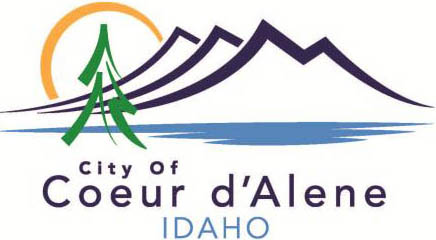 Need to KnowReady to Expand Your Reach?Join S Massie Consulting LLC for the Workshop: Creating Your Export PlanMay 25th at 11:30 a.m. MDTRegister at: https://members.idmfg.org/eventsWhen in doubt, ask questions!Sarah@SMassie.com (208) 283-2140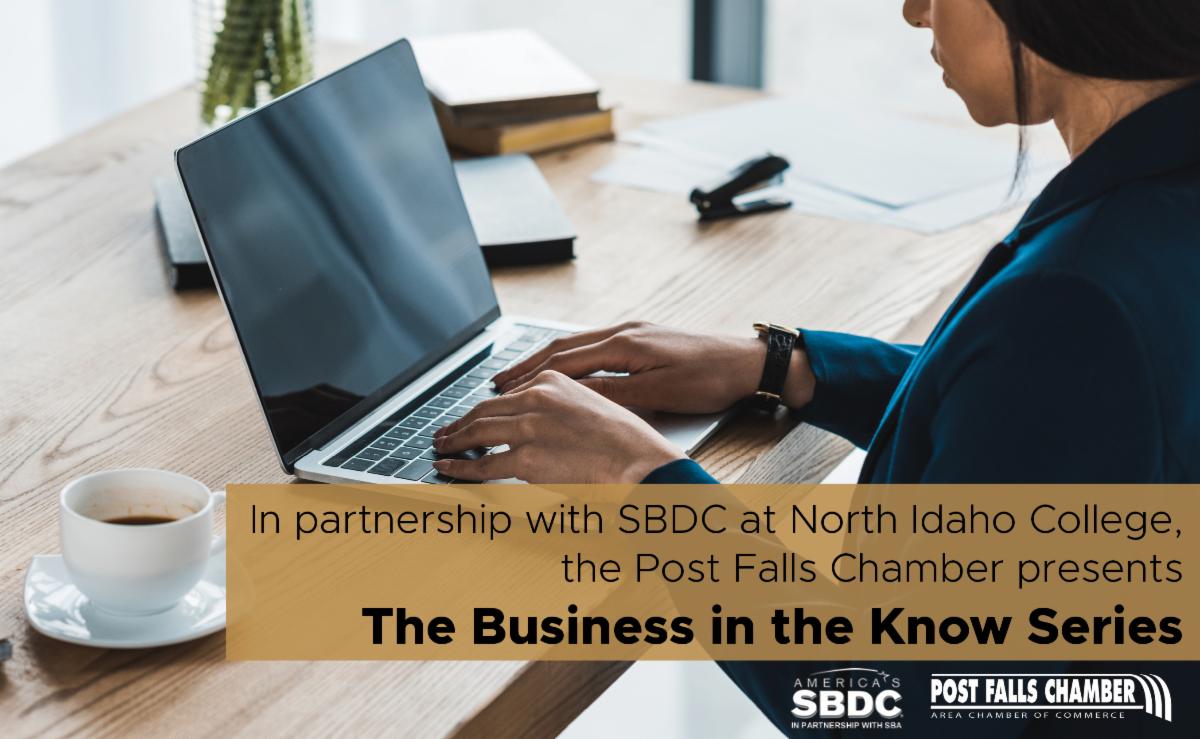 Drive Profit for Your eCommerce SiteMay 27th, 8amRegistration Link:https://business.idahosbdc.org/reg.aspx?mode=event&event=80410020How Do I Know My Digital Marketing is Working?June 3rd, 8amhttps://business.idahosbdc.org/reg.aspx?mode=event&event=80410021NIC Venture Center: NEW Amazon Small Business Academy Online Offering - Spring/Summer 2021 North Idaho College, along with Tinderbox Marketing, have once again partnered with the Amazon Small Business Academy program to bring you a four week online course which will cover the fundamentals of online business strategies, marketing, merchandising, inventory management, and more. Stay tuned for more information regarding the course…NIC Venture Center: NEW Amazon Small Business Academy Online Offering - Spring/Summer 2021 North Idaho College, along with Tinderbox Marketing, have once again partnered with the Amazon Small Business Academy program to bring you a four week online course which will cover the fundamentals of online business strategies, marketing, merchandising, inventory management, and more. Stay tuned for more information regarding the course…I encourage eligible folks to review the information here and the sample application here. The application Preparing a version of the sample application and gathering supporting documents will assist in the application process, as the funds may be expended very quicklyMoFi Gets $2.1 Million Wells Fargo Grant to Expand Program Read The Thrive program is providing flexible working capital loans to nearly bankable businesses looking for a bridge to the other side of the pandemic Learn more hereRocky Mountain Power: The Rocky Mountain Power Foundation is offering grants of up to $10,000 (with most ranging between $2,000 and $5,000) proposals from health, safety, and wellness organizations in Utah, Wyoming, and Idaho, including youth organizations, senior citizen centers, dependency and prevention programs, and related efforts Learn more & apply here